Scoil Bhríde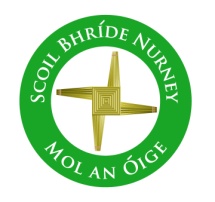 Nurney, Co. KildareTelephone: (045) 526767www.nurneyns.com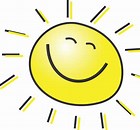 sbnurney@gmail.com 15th June 2022Dear Parents/Guardians Exam time!Best wishes and good luck to all our past pupils, your family members and friends from our school community and beyond who will be undertaking State or College exams over the coming weeks. You are all in our thoughts and prayers. We wish you all the success you deserve! E-payment requestsYou may receive a general request for online payments to your email or mobile device. Everyone in the school receives this. If you have already paid for the listed items, then ignore it. If you have not paid for any of the listed items, you simply tick the items you wish to pay for and proceed with your online payment. The school has a full record of all payments received and overdue and sends out each term a statement of payments overdue and paid. So, if you are up to date with payments due all is well. Thank you for your co-operation.Book Rental Fees for the new school year beginning September 2022Three weeks ago, all families received an application form to join the Book Rental Scheme for the new school year beginning September 2022. The deadline for the return of this application form and full payment of the appropriate Book rental fee is June 17th. Payments can be made by cash or cheque to the school office or online via the link sent to you on your email and mobile device. Thank you for prompt payment as this allows us the time to purchase and organize the books so that they are ready for your children.Additional requirementsSome items need to be purchased and labelled by parents in advance of their child starting in their new class in September. These additional requirements are now fully listed for each class on our school website www.nurneyns.com under the ‘Parents’ tab. A copy will also be included with your child’s Summer Report.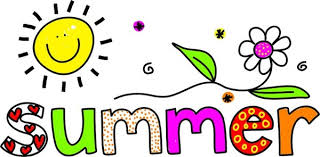 Scoil BhrídeNurney, Co. KildareTelephone: (045) 526767www.nurneyns.comsbnurney@gmail.com 15th June 2022Dear Parents/Guardians Exam time!Best wishes and good luck to all our past pupils, your family members and friends from our school community and beyond who will be undertaking State or College exams over the coming weeks. You are all in our thoughts and prayers. We wish you all the success you deserve! E-payment requestsYou may receive a general request for online payments to your email or mobile device. Everyone in the school receives this. If you have already paid for the listed items, then ignore it. If you have not paid for any of the listed items, you simply tick the items you wish to pay for and proceed with your online payment. The school has a full record of all payments received and overdue and sends out each term a statement of payments overdue and paid. So, if you are up to date with payments due all is well. Thank you for your co-operation.Book Rental Fees for the new school year beginning September 2022Three weeks ago, all families received an application form to join the Book Rental Scheme for the new school year beginning September 2022. The deadline for the return of this application form and full payment of the appropriate Book rental fee is June 17th. Payments can be made by cash or cheque to the school office or online via the link sent to you on your email and mobile device. Thank you for prompt payment as this allows us the time to purchase and organize the books so that they are ready for your children.Additional requirementsSome items need to be purchased and labelled by parents in advance of their child starting in their new class in September. These additional requirements are now fully listed for each class on our school website www.nurneyns.com under the ‘Parents’ tab. A copy will also be included with your child’s Summer Report.Dates for your diaryJunior and senior infants school tour – June 16th3rd and 4th class school tour – June 14th 5th and 6th class tour – June 14th Active Schools week – June 20th to June 24th 6th Class trip to Kildangan Stud June 21st Summer reports going home in your eldest child’s school bag – June 20th End of year school mass/graduation ceremony /school assembly/Edel Delaney Cup Final will be held outside during school hours in the week of June 20th (weather depending). More details will follow closer to the date.Summer closure – School closes at 12.30pm on June 30th and re-opens on Thursday September 1st  9.20am. Bus told.COVID-19 and EducationFor all the latest updates and parent supports please check daily our dedicated COVID-19 school web page www.nurneyns.com/covid-19 Parenting SupportsFor information on parenting supports and services in Co. Kildare & West Wicklow please check out www.parentingsupport.ieWednesday Note and school information also availableon www.nurneyns.comThank you for your co-operation with the above._____________________________Dr. Vinny Thorpe – Principal Ed.D (SL) M.Ed (SL), MA.Comp.Mus, H.Dip.Prim.Ed, H.Dip.Mus.Tech, P.Grad.Dip.Ed.St(SEN), B.Mus.Ed(H.Dip.Ed), Dip.Mus.Ed, T.Dip.ICT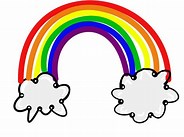 Dates for your diaryJunior and senior infants school tour – June 16th3rd and 4th class school tour – June 14th 5th and 6th class tour – June 14th Active Schools week – June 20th to June 24th 6th Class trip to Kildangan Stud June 21st Summer reports going home in your eldest child’s school bag – June 20th End of year school mass/graduation ceremony /school assembly/Edel Delaney Cup Final will be held outside during school hours in the week of June 20th (weather depending). More details will follow closer to the date.Summer closure – School closes at 12.30pm on June 30th and re-opens on Thursday September 1st  9.20am. Bus told. COVID-19 and EducationFor all the latest updates and parent supports please check daily our dedicated COVID-19 school web page www.nurneyns.com/covid-19 Parenting SupportsFor information on parenting supports and services in Co. Kildare & West Wicklow please check out www.parentingsupport.ieWednesday Note and school information also availableon www.nurneyns.comThank you for your co-operation with the above._____________________________Dr. Vinny Thorpe – Principal Ed.D (SL) M.Ed (SL), MA.Comp.Mus, H.Dip.Prim.Ed, H.Dip.Mus.Tech, P.Grad.Dip.Ed.St(SEN), B.Mus.Ed(H.Dip.Ed), Dip.Mus.Ed, T.Dip.ICT